ÜBER UNSFreundschaftskreis Derbyshire Dales - Vogelsbergkreis e.V.Seit 1962 besteht eine Partnerschaft zwischen dem damaligen Landkreis Alsfeld (jetzt Vogelsbergkreis) und dem ehemaligen englischen Bakewell Rural District (jetzt Derbyshire Dales). Douglas Walford war Landrat im damaligen Bakewell Rural District und Mitbegründer dieser Partnerschaft und leitete viele Jahre die englische Gruppe. Zwischen ihm und dem damaligen Vogelsberger Landrat Dr. Kurt Mildner wurde der Partnerschaftsvertrag geschlossen.1989 - beim Besuch der englischen Freunde im VB verkündete Douglas Walford, dass er die wechselseitigen Besuche nicht mehr aufrechterhalten kann, da von deutscher Seite seit 1984 kein Gegenbesuch mehr erfolgt war.Aus dieser Situation heraus gründete sich im Februar 1992 unser Freundschaftskreis.Seit 01. Juli 1992 ist dieser ein eingetragener Verein und seine Gemeinnützigkeit wurde anerkannt. Annelies Wiegand aus Alsfeld wurde als Vorsitzende gewählt. Diesen Vorsitz hatte sie bis April 2016 inne. Ebenso liegt seit diesem Zeitpunkt die Kassenverwaltung in den Händen von Margarete Grein und Herbert Grein fungiert seit eh und je als Schriftführer. Nun fanden wieder regelmäßig, wechselseitige Besuche statt.Annelies Wiegand trat im März 2016 nicht mehr zur Wiederwahl an – womit niemand gerechnet hatte – und so benötigte der Verein eine gewisse Zeit um sich neu zu formatieren.Seit April 2016 fungieren als    Vorsitzende Gabriele Diemer, Schwarz    Vorsitzende Elfriede Zinn, Bermuthshain        Beisitzer Christa Metz, Lauterbach        Beisitzer Gerda Mohr, Alsfeld        Beisitzer Annebeth Bloch, Maar    Kassenwartin Margarete Grein, Lauterbach    Schriftführer Herbert Grein, LauterbachLeider haben wir es nicht geschafft in 2016 eine Reise nach England auf die Beine zu stellen, aber im Frühjahr 2017 konnten wir die schönen Osterglocken und kleinen Lämmchen in England bestaunen.Im Herbst 2018 war die englische Gruppe zu Besuch im Vogelsbergkreis und vom 28. September bis 06. Oktober 2019 findet der Gegenbesuch in England statt.Natürlich treffen sich die deutschen Mitglieder zum geselligen Beisammensein, so wie am Samstag, 24. August zum „Summertime – BBQ“ in Nieder-Moos. Interessierte und Gäste sind immer willkommen.DERBYSHIRE DALESDerbyshire Dalesist ein District in der Grafschaft Derbyshire in England.Der größte Teil liegt im Peak-District-Nationalpark, die Bevölkerung lebt hauptsächlich entlang des Flusses Derwent.Verwaltungssitz ist die Stadt Matlock; weitere bedeutende Orte sind Ashbourne, Bakewell, Baslow, Darley Dale, Eyam, Hathersage, Tideswell und Wirksworth.Der Bezirk wurde am 1. April 1974 gebildet und entstand aus der Fusion der Urban Districts Ashbourne, Bakewell, Matlock und Wirksworth sowie der Rural Districts Ashbourne und Bakewell.Die Bezeichnung lautete zunächst West Derbyshire, wurde später aber in Derbyshire Dales geändert.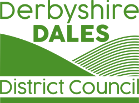 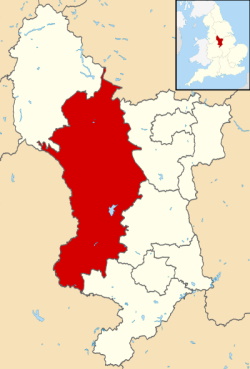 VORSTANDVorstand    Vorsitzende Gabriele Diemer, Schwarz    Vorsitzende Elfriede Zinn, Bermuthshain        Beisitzer Christa Metz, Lauterbach        Beisitzer Gerda Mohr, Alsfeld        Beisitzer Annebeth Bloch, Maar    Kassenwartin Margarete Grein, Lauterbach    Schriftführer Herbert Grein, LauterbachNEWS  - ENTHÄLT FOTO-GALERIEREVIEW & OUTLOOK - FREUNDSCHAFTSKREIS DERBYSHIRE DALES/VOGELSBERGKREIS LIESS DIE ENGLANDFAHRT NOCH EINMAL REVUE PASSIEREN15. November, 2019 um 17:33 Uhr, Keine Kommentare  Am 1. Adventswochenende trafen sich Mitglieder und Freunde des Freundschaftskreises Derbyshire Dales/Vogelsbergkreis im Posthotel Johannesberg in Lauterbach, um die diesjährige Fahrt nach England noch einmal Revue passieren zu lassen.Die beiden Vorsitzenden Gabriele Diemer und Elfriede Zinn begrüßten die zahlreich erschienen Vereinsmitglieder und auch interessierten Gäste auf das Herzlichste. Bei Kaffee, Kuchen und vielen schönen Fotos schwappte die gute Laune, die die Gruppe schon während der Englandfahrt begleitete, auch sofort auf alle Zuschauer über. Es wurde viel gelacht, wobei auch interessante und informative Gespräche nicht zu kurz kamen. Auch konnten 2 neue Mitglieder gewonnen werden.Aus England trafen traurige Nachrichten ein. Susan Greatorex aus Matlock berichtete in einem Brief an die 1. Vorsitzende Gabriele Diemer über die verheerenden Überschwemmungen Anfang November in Derbyshire. Eine gute Bekannte sei in den Fluten ums Leben gekommen. Durch diese Umstände waren die englischen Freunde noch nicht in der Lage Planungen für den Besuch in Deutschland in 2020 in Angriff zu nehmen.Durch die Fahrten nach England und den Empfang der englischen Freunde aus dem Derbyshire Dales District im Vogelsbergkreis lernt man jeweils die Lebensweise der anderen kennen. Auch haben sich daraus schon einige langjährigen Freundschaften entwickelt.Wir sind eine lockere Gruppe, die die Partnerschaft zwischen dem Derbyshire Dales District und dem Vogelsbergkreis pflegt und zur Völkerverständigung beitragen möchte. Wer Interesse an unserem Verein hatte möge sich bitte mitGabriele Diemer g-diemer@t-online.de oder Elfriede Zinn hecketselfriede@gmail.com in Verbindung setzen. Eine eigene Hompage ist im Aufbau. Die Kreisverwaltung des Vogelsbergkreises informiert auf ihrer Homepage über die Partnerkreise des Vogelsbergkreises.01.12.2019/gdEINTRAG AUF NEWS -SEITE ENTHÄLT FOTO-GALERIEFREUNDSCHAFTSKREIS DERBYSHIRE DALES/ VOGELSBERGKREIS BESUCHTE DEN PARTNERKREIS14. November, 2019 um 18:55 Uhr, Keine Kommentare  Als Höhepunkt der Vereinsarbeit stand für den Freundschaftskreis Derbyshire Dales/Vogelsbergkreis im Oktober die Fahrt zu den englischen Freunden nach Derbyshire, mit Rückfahrt über Cornwall und Südengland, auf dem Programm.Die Gruppe startete im Vogelsberg „bei englischem Wetter“ in Richtung Fährhafen Europoort nach Rotterdam zur Einschiffung auf die Nachtfähre nach Kingston-upon-Hull. Auch am nächsten Morgen, nach Verlassen der Fähre, beglückte uns das „richtige englische Wetter“. Ein Teil der Gruppe besuchte das Meeresaquarium „The Deep“, mit über 3.000 Meerestieren, der andere Teil zog mit Regenschirm los in die Altstadt von Hull, der englischen Kulturhauptstadt 2017. Beeindruckend war der Besuch der Burton Constable Hall, einem elisabethanischen Landhaus ganz in der Nähe von Hull gelegen. Am Spätnachmittag erfolgte dann die Fahrt zum Peak Edge Hotel in der Nähe der Kreisstadt Matlock, wo schon einige der englischen Freunde auf uns wartete. Bei einem gemeinsamen Abendessen konnte man seine Englischkenntnisse schon zum Besten geben.Das Programm für die nächsten 3 Tage hatte die englischen Gruppe organisiert und sie führten uns in die historische Kleinstadt Ashbourne, dem Tor zum Peak District Nationalpark. Keith, der versierte Stadtführer zeigte uns die Sehenswürdigkeiten der Stadt und zum Abschluss der Tour besuchten wir die Kirche St. Oswald. Dort erwartete uns ein Chor, in dem auch Peter, ein Mitglied der englischen Freunde sang und von der deutschen Gruppe reihte sich Horst bei den Sängern ein. Dies war für alle ein unvergesslich schönes Erlebnis. Danach ging die Fahrt weiter nach Tissington, einem kleinen Dorf mit 160 Einwohnern. Seit 1465 ist der Landsitz „Tissington Hall“ im Besitz der Familie FitzHerbert. Unser Busfahrer Jens erwies sich auch auf den schmalsten Straßen als ausgezeichneter Kapitän der Landstraße.Am nächsten Tag ging es per Seilbahn zu den Heights of Abraham, einem Park auf einer Anhöhe in Matlock-Bath. Dass in England eine Seilbahn so weit hinauf führt, war für manchen der Reiseteilnehmer recht erstaunlich. Leider war es mit dem wunderbaren Ausblicken nicht so weit her, da der Berg in Wolken eingehüllt war.Am Nachmittag stand der offizielle Empfang durch Mayor David Hughes im Rathaus von Matlock auf dem Programm . Die beiden Vorsitzenden Gabi Diemer und Elfriede Zinn machten deutlich, dass diese jährliche Treffen im Vogelsbergkreis oder in Derbyshire sehr wichtige Schritte in der Verständigung beider Völker seien. Neil Greatorex, der Leiter der englischen Gruppe, zeigte sich erfreut, dass bei diesem Besuch diesmal einige Jugendliche mit von der Partie waren.Im Namen des Landrates Manfred Görig überreichte die 1. Vorsitzende Gabi Diemer ein Buchgeschenk an David Hughes, verbunden mit herzlichen Grüßen aus dem Vogelsbergkreis. Nach dem Empfang gab es leckere Kuchen und Fingerfood, welches die Frauen der englischen Gruppe selbst zubereitet hatten.Ein besonderes Highlight, diesmal wieder bei herrlichem Sonnenschein, war die „Erstürmung“ des sagenumwobenen Kirchturms der Kirche „St. Mary and All Saints“ aus dem 14. Jahrhundert in Chesterfield. Diese schiefe Kirchturmspitze ist das Wahrzeichen der Stadt.Dankesworte und Geschenke gab es auch bei der Farewell Party im Peak Edge Hotel. Umrahmt wurde die Abschiedsparty mit Liedvorträgen einer Ukulele Band. Ergreifend war der Abschied, zu dem sich alle im Kreis aufstellten, an den Händen nahmen und gemeinsam das Lied „Auld Lang Syne“ (Nehmt Abschied, Brüder) sangen. Die englischen Freunde versprachen ein Wiedersehen in 2020 im Vogelsbergkreis.Über Bristol, bekannt durch seinen ehemals bedeutenden Hafen, der heute ein Kulturzentrum ist, fuhr die 30-köpfige Gruppe am folgenden Tag nach Exeter, die Hauptstadt der Grafschaft Devon. Die deutsche Stadtführerin Gabriele Davis führte uns mit viel Hingabe durch die altertümliche Stadt am Fluss Exe. Eine Panoramarundfahrt auf den „Spuren von Rosamunde Pilcher“ brachte uns bei herrlichem Sonnenschein in den malerischen Küstenort St. Yves. Die engen Gassen und die vielen kleinen Läden luden zum Bummel ein. Danach fuhr man zur Bucht des St. Michael‘s Mount. Letzte Station des Tages war das wunderschöne Herrenhaus Lanhydrock eingebettet in eine herrliche Gartenanlage.Durch Südengland, vorbei an Southampton und Portsmouth ging es am letzten Tag der 9-tägigen Englandreise nach Brighton. Der Brighton Pier, das Wahrzeichen der Stadt, steht für eine traditionelle britische Standbadkultur. Eine VW-Bully Ausstellung am Pier zog viele Blicke auf sich. Die Fahrzeuge standen aufgereiht nebeneinander und waren in ihren schönen Farben und dem glänzenden Chrom ein richtiger Hingucker – nicht nur für Oldtimerfans.Am frühen Morgen verließ die deutsche Gruppe Brighton in Richtung Dover. Die Fährüberfahrt von Dover nach Calais dauerte 1,5 Stunden und nun ging es heimwärts in den ebenfalls schönen Vogelsberg. TREFFEN AM 24.08.201925. August, 2019 um 4:08 Uhr, Keine Kommentare  Am 24.08.2019 haben wir uns im "Freizeitpark Vulkan" zum „Summertime – BBQ“  in Nieder-Moos getroffen. Zu Besuch hatten wir eine Abordnung vom "Städtepartnerschaftsverein Alsfeld e.V.FREUNDE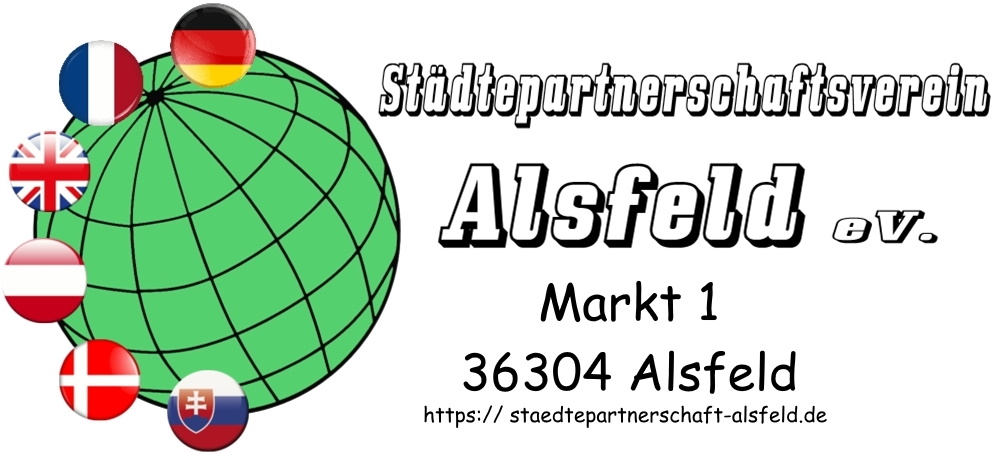 KONTAKTFreundschaftskreis Derbyshire Dales - Vogelsbergkreis e.V.Gabriele Diemer (1. Vorsitzende)Sängerberg 136323 Grebenaug-diemer@t-online.deSATZUNG UND BEITRITTSERKLÄRUNGSATZUNG§ 1 Name und Sitz des VereinsDer Verein führt den Namen „Freundschaftskreis Derbyshire Dales/ Vogelsbergkreis e.V.“Sitz des Vereins ist Sängerberg 1, 36323 Grebenau (Vogelsbergkreis)§ 2 Zweck des VereinsDer Zweck des Vereins ist:    die Partnerschaft zwischen Derbyshire Dales District und dem Vogelsbergkreis zu pflegen,    den Austausch von Bürgern beider Kreise zu pflegen,    zur Völkerverständigung beizutragen.Der Satzungszweck wird verwirklicht insbesondere durch Veranstaltungen zur Begegnung mit dem Partnerkreis, Informationsveranstaltungen, Erstellen und Verteilen von Informationsmaterial sowie Fahrten in den Partnerkreis.Ein wirtschaftlicher Gewinn wird nicht bezweckt. Der Verein ist selbstlos tätig; er verfolgt nicht in erster Linie eigenwirtschaftliche Zwecke. Der Verein verfolgt unmittelbar und ausschließlich steuerbegünstigte gemeinnützige Zwecke im Sinne des Steuerrechts nach § 5 Abts. 1 Nr. 9 des Körperschafts-Steuer Gesetzes (KStG), nach § 3 Nr. 6 des Gewerbe-Steuer Gesetzes (GewStG) und im Sinne der §§ 51 ff. der Abgabenordnung (AO).Mittel des Vereins dürfen nur für die satzungsmäßigen Zwecke verwendet werden. Die Mitglieder erhalten keine Zuwendungen aus Mitteln des Vereins. Es darf keine Person durch Ausgaben, die dem Zweck der Körperschaft fremd sind, oder durch unverhältnismäßig hohe Vergütungen, begünstigt werden§ 3 MitgliedschaftMitglieder können Einzelpersonen und juristische Personen werden. Die Aufnahme eines Mitgliedes setzt dessen Antrag voraus, über den der Vorstand durch Beschluss entscheidet.Ehrenmitglieder werden auf Vorschlag des Vorstandes von der Mitgliederversammlung ernannt.Die Mitgliedschaft geht verloren durch:    Tod,    Austritt,    förmliche Ausschließung, die durch Beschluss des Vorstandes erfolgen kann. Das betroffene Mitglied hat das Recht, vom Vorstand angehört zu werden.Der Ausschluss kann ausgesprochen werden, wenn ein Mitglied    Das Ansehen und die Belange des Vereins schädigt oder    gegen die Satzung oder ihre Nebenordnungen oder die Beschlüsse der Organe des Vereins verstößt.Der Austritt ist dem Vorstand schriftlich mitzuteilen; er muss mindestens drei Monate vor Ablauf des Geschäftsjahres erklärt werden.§ 4 Mittel des VereinsDer Verein bestreitet seine Ausgaben aus den Beiträgen seiner Mitglieder, aus Zuwendungen der öffentlichen Hand sowie aus Spenden und Umlagen. Die Höhe der Beiträge wird durch die Hauptversammlung entsprechend den Bedürfnissen des Vereins festgelegt.Der Verein ist berechtigt, die Erhebung von Umlagen zu beschließen.Die Beiträge sind bis zum 15.03. des Geschäftsjahres fällig.Ehrenmitglieder brauchen keinen Beitrag zu entrichten.Bei Ausscheiden eines Mitgliedes sowie bei Auflösung oder Aufhebung des Vereins bestehen keinerlei Ansprüche auf das Vereinsvermögen. Gerät ein Mitglied mit der Beitragszahlung in Verzug, so ruht seine Mitgliedschaft einschließlich des Stimmrechts für die Dauer des Zahlungsverzuges.Ist mehr als ein Jahresbeitrag fällig, so kann das Mitglied aus dem Verein ausgeschlossen werden, die Entscheidung dazu liegt beim Vorstand.§ 5 Das GeschäftsjahrDas Geschäftsjahr ist das Kalenderjahr.§ 6 Organe des VereinsOrgane des Vereins sind die Mitgliederversammlung und der Vorstand.§ 7 VorstandDer Vorstand besteht aus:    dem Vorsitzenden    einem Stellvertreter    dem Kassenwart    dem Schriftführer    maximal 3 Beisitzern    der Vogelsbergkreis kann einen Vertreter in den Vorstand bestellen.Die Wahl der Personen zu 1. Bis 4. Erfolgt in Einzelwahl. Die Wahl der Beisitzer (5.) kann gemeinsam in einem Wahlgang erfolgen, soweit niemand diesem Verfahren widerspricht.Alle Mitglieder des Vorstandes sind gleichberechtigt.Der Vorstand kann einen Pressewart bestimmen.Der Vorstand ist beschlussfähig, wenn mindestens fünf Mitglieder anwesend sind.Bei Stimmengleichheit gilt ein Antrag als abgelehnt.Der Vorstand wird auf die Dauer von zwei Jahren durch die Mitgliederversammlung gewählt.Die Mitglieder des Vorstandes führen die Geschäfte so lange weiter, bis ihre Nachfolger gewählt sind und die Geschäfte übernehmen, soweit die Mitgliederversammlung keine anderweitige Bestimmung trifft.§ 8 Rechte und Pflichten des VorstandesDem Vorstand obliegen die Geschäftsleitung, die Ausführung der Vereinsbeschlüsse und die Verwaltung des Vereinsvermögens. Der Vorstand ist mindestens zweimal im Jahr zu Sitzungen einzuberufen.Der Vorstand beruft und leitet die Mitgliederversammlung. Die Einberufung erfolgt schriftlich oder in elektronischer Form (z.B. E-Mail) und unter Angabe der Tagesordnung. Sie soll im Regelfall spätestens zwei Wochen vor dem anberaumten Versammlungstermin abgesandt sein.Der Schriftführer hat über jede Vorstandssitzung und der Mitgliederversammlung ein Protokoll aufzunehmen, das vom Schriftführer und dem Vereinsvorsitzenden zu unterzeichnen ist.Der Kassenwart verwaltet die Kasse des Vereins und führt Buch über alle Einnahmen und Ausgaben. Er hat der Mitgliederversammlung einen Rechenschaftsbericht zu erstatten.Er nimmt Zahlungen für den Verein gegen seine alleinige Quittung in Empfang.Zahlungen für Vereinszwecke darf er nur bei Gegenzeichnung des Vereinsvorsitzenden leisten.Der Vorstand ist berechtigt, ein Vereinsmitglied zur Vornahme von Rechtsgeschäften und Rechtshandlungen jeder Art für den Verein zu ermächtigen.Die Vorstandsmitglieder haben keinen Anspruch auf Vergütung ihrer Tätigkeit.§ 9 Vertretung des VereinesVertretungsberechtigt ist der Vorsitzende, zusammen mit einem weiteren Vorstandsmitglied§ 10 Haftung des VereinsDer Verein haftet ausschließlich mit seinem Vereinsvermögen. Eine persönliche Haftung der Mitglieder des Vorstandes gegenüber dem Verein und dessen Mitgliedern wird ausgeschlossen, es sei denn, dass vorsätzliches oder grob fahrlässiges Verhalten vorliegt.§ 11 MitgliederversammlungDie Mitgliederversammlung wird grundsätzlich im ersten Quartal des Geschäftsjahres abgehalten.Die Versammlung nimmt den Jahresbericht des Vorstandes, den Rechenschaftsbericht des Kassenwartes und den Bericht der Kassenprüfer entgegen und beschließt über:    die Entlastung des Vorstandes    die Neuwahl des Vorstandes (turnusmäßig)    die Wahl der Kassenprüfer für das laufende Geschäftsjahr    AnträgeAußerordentliche Versammlungen sind zu berufen, wenn das Interesse des Vereins es erfordert oder wenn mindestens ein Drittel der Mitglieder schriftlich unter Angabe des Zweckes und der Gründe die Berufung verlangen.Der Vorstand stellt die Tagesordnung der Mitgliederversammlung auf.Jedes Mitglied hat in der Versammlung eine Stimme.Eine Vertretung im Stimmrecht ist unzulässig.Die Mitgliederversammlung ist beschlussfähig, wenn mindestens 20 % der Stimmberechtigten anwesend sind.Bei Beschlussunfähigkeit ist mindestens binnen eines Monats eine erneute Mitgliederversammlung einzuberufen; diese ist stets beschlussfähig.Bei der Beschlussfassung entscheidet die einfache Mehrheit der abgegebenen Stimmen.Bei Stimmengleichheit gilt der Antrag als abgelehnt.Über die Art der Abstimmung entscheidet die Versammlung.Wahlen erfolgen, soweit nicht widersprochen wird, durch Handzeichen.Beschlüsse, durch die die Satzung geändert wird und Beschlüsse über die Auflösung des Vereins bedürfen der Mehrheit von drei Vierteln der erschienenen Mitglieder.Die Beschlüsse der Mitgliederversammlung sind vom Vorsitzenden und dem Schriftführer zu unterzeichnen.Die Mitgliederversammlung kann auf Vorschlag des Vorstandes die Ehrenmitgliedschaft verleihen.§ 12 AuflösungBei Auflösung oder Aufhebung des Vereins oder Wegfall steuerbegünstigter Zwecke, fällt das Vermögen des Vereins an den Vogelsbergkreis, der es unmittelbar und ausschließlich für gemeinnützige, mildtätige oder kirchliche Zwecke zu verwenden hat.Die Verwendung des Vermögens hat in diesem Rahmen für Zwecke im Sinne des § 2 Abs. 1 dieser Satzung zu erfolgen.§ 13 InkrafttretenDiese geänderte Satzung tritt mit Wirkung vom 01.04.2017 in Kraft. Sie Satzungsänderung wurde in der Mitgliederversammlung am 18.03.2017 beschlossen.Ausgefertigt: 18.03.2017Für die Richtigkeit der Ausfertigung.(G. Diemer)Vorsitzende18.03.2017Beitrittserklärung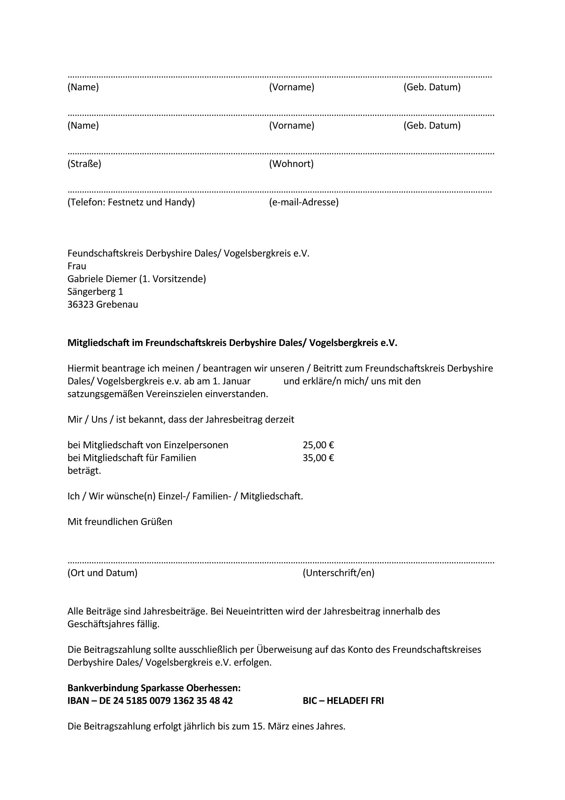 DATENSCHUTZERKLÄRUNGDatenschutzerklärung    Datenschutz auf einen BlickAllgemeine HinweiseDie folgenden Hinweise geben einen einfachen Überblick darüber, was mit Ihren personenbezogenen Daten passiert, wenn Sie unsere Website besuchen. Personenbezogene Daten sind alle Daten, mit denen Sie persönlich identifiziert werden können. Ausführliche Informationen zum Thema Datenschutz entnehmen Sie unserer unter diesem Text aufgeführten Datenschutzerklärung.Datenerfassung auf unserer WebsiteWer ist verantwortlich für die Datenerfassung auf dieser Website?Die Datenverarbeitung auf dieser Website erfolgt durch den Websitebetreiber. Dessen Kontaktdaten können Sie dem Impressum dieser Website entnehmen.Wie erfassen wir Ihre Daten?Ihre Daten werden zum einen dadurch erhoben, dass Sie uns diese mitteilen. Hierbei kann es sich z.B. um Daten handeln, die Sie in ein Kontaktformular eingeben.Andere Daten werden automatisch beim Besuch der Website durch unsere IT-Systeme erfasst. Das sind vor allem technische Daten (z.B. Internetbrowser, Betriebssystem oder Uhrzeit des Seitenaufrufs). Die Erfassung dieser Daten erfolgt automatisch, sobald Sie unsere Website betreten.Wofür nutzen wir Ihre Daten?Ein Teil der Daten wird erhoben, um eine fehlerfreie Bereitstellung der Website zu gewährleisten. Andere Daten können zur Analyse Ihres Nutzerverhaltens verwendet werden.Welche Rechte haben Sie bezüglich Ihrer Daten?Sie haben jederzeit das Recht unentgeltlich Auskunft über Herkunft, Empfänger und Zweck Ihrer gespeicherten personenbezogenen Daten zu erhalten. Sie haben außerdem ein Recht, die Berichtigung, Sperrung oder Löschung dieser Daten zu verlangen. Hierzu sowie zu weiteren Fragen zum Thema Datenschutz können Sie sich jederzeit unter der im Impressum angegebenen Adresse an uns wenden. Des Weiteren steht Ihnen ein Beschwerderecht bei der zuständigen Aufsichtsbehörde zu.Außerdem haben Sie das Recht, unter bestimmten Umständen die Einschränkung der Verarbeitung Ihrer personenbezogenen Daten zu verlangen. Details hierzu entnehmen Sie der Datenschutzerklärung unter „Recht auf Einschränkung der Verarbeitung“.Analyse-Tools und Tools von DrittanbieternBeim Besuch unserer Website kann Ihr Surf-Verhalten statistisch ausgewertet werden. Das geschieht vor allem mit Cookies und mit sogenannten Analyseprogrammen. Die Analyse Ihres Surf-Verhaltens erfolgt in der Regel anonym; das Surf-Verhalten kann nicht zu Ihnen zurückverfolgt werden. Sie können dieser Analyse widersprechen oder sie durch die Nichtbenutzung bestimmter Tools verhindern. Detaillierte Informationen dazu finden Sie in der folgenden Datenschutzerklärung.Sie können dieser Analyse widersprechen. Über die Widerspruchsmöglichkeiten werden wir Sie in dieser Datenschutzerklärung informieren.    Allgemeine Hinweise und PflichtinformationenDatenschutzDie Betreiber dieser Seiten nehmen den Schutz Ihrer persönlichen Daten sehr ernst. Wir behandeln Ihre personenbezogenen Daten vertraulich und entsprechend der gesetzlichen Datenschutzvorschriften sowie dieser Datenschutzerklärung.Wenn Sie diese Website benutzen, werden verschiedene personenbezogene Daten erhoben. Personenbezogene Daten sind Daten, mit denen Sie persönlich identifiziert werden können. Die vorliegende Datenschutzerklärung erläutert, welche Daten wir erheben und wofür wir sie nutzen. Sie erläutert auch, wie und zu welchem Zweck das geschieht.Wir weisen darauf hin, dass die Datenübertragung im Internet (z.B. bei der Kommunikation per E-Mail) Sicherheitslücken aufweisen kann. Ein lückenloser Schutz der Daten vor dem Zugriff durch Dritte ist nicht möglich.Hinweis zur verantwortlichen StelleDie verantwortliche Stelle für die Datenverarbeitung auf dieser Website ist:Freundschaftskreis Derbyshire Dales - Vogelsbergkreis e.V.Gabriele Diemer (1. Vorsitzende)Sängerberg 136323 Grebenaug-diemer@t-online.deVerantwortliche Stelle ist die natürliche oder juristische Person, die allein oder gemeinsam mit anderen über die Zwecke und Mittel der Verarbeitung von personenbezogenen Daten (z.B. Namen, E-Mail-Adressen o. Ä.) entscheidet.Widerruf Ihrer Einwilligung zur DatenverarbeitungViele Datenverarbeitungsvorgänge sind nur mit Ihrer ausdrücklichen Einwilligung möglich. Sie können eine bereits erteilte Einwilligung jederzeit widerrufen. Dazu reicht eine formlose Mitteilung per E-Mail an uns. Die Rechtmäßigkeit der bis zum Widerruf erfolgten Datenverarbeitung bleibt vom Widerruf unberührt.Widerspruchsrecht gegen die Datenerhebung in besonderen Fällen sowie gegen Direktwerbung (Art. 21 DSGVO)Wenn die Datenverarbeitung auf Grundlage von Art. 6 Abs. 1 lit. e oder f DSGVO erfolgt, haben Sie jederzeit das Recht, aus Gründen, die sich aus Ihrer besonderen Situation ergeben, gegen die Verarbeitung Ihrer personenbezogenen Daten Widerspruch einzulegen; dies gilt auch für ein auf diese Bestimmungen gestütztes Profiling. Die jeweilige Rechtsgrundlage, auf denen eine Verarbeitung beruht, entnehmen Sie dieser Datenschutzerklärung. Wenn Sie Widerspruch einlegen, werden wir Ihre betroffenen personenbezogenen Daten nicht mehr verarbeiten, es sei denn, wir können zwingende schutzwürdige Gründe für die Verarbeitung nachweisen, die Ihre Interessen, Rechte und Freiheiten überwiegen oder die Verarbeitung dient der Geltendmachung, Ausübung oder Verteidigung von Rechtsansprüchen (Widerspruch nach Art. 21 Abs. 1 DSGVO).Werden Ihre personenbezogenen Daten verarbeitet, um Direktwerbung zu betreiben, so haben Sie das Recht, jederzeit Widerspruch gegen die Verarbeitung Sie betreffender personenbezogener Daten zum Zwecke derartiger Werbung einzulegen; dies gilt auch für das Profiling, soweit es mit solcher Direktwerbung in Verbindung steht. Wenn Sie widersprechen, werden Ihre personenbezogenen Daten anschließend nicht mehr zum Zwecke der Direktwerbung verwendet (Widerspruch nach Art. 21 Abs. 2 DSGVO).Beschwerderecht bei der zuständigen AufsichtsbehördeIm Falle von Verstößen gegen die DSGVO steht den Betroffenen ein Beschwerderecht bei einer Aufsichtsbehörde, insbesondere in dem Mitgliedstaat ihres gewöhnlichen Aufenthalts, ihres Arbeitsplatzes oder des Orts des mutmaßlichen Verstoßes zu. Das Beschwerderecht besteht unbeschadet anderweitiger verwaltungsrechtlicher oder gerichtlicher Rechtsbehelfe.Recht auf DatenübertragbarkeitSie haben das Recht, Daten, die wir auf Grundlage Ihrer Einwilligung oder in Erfüllung eines Vertrags automatisiert verarbeiten, an sich oder an einen Dritten in einem gängigen, maschinenlesbaren Format aushändigen zu lassen. Sofern Sie die direkte Übertragung der Daten an einen anderen Verantwortlichen verlangen, erfolgt dies nur, soweit es technisch machbar ist.SSL- bzw. TLS-VerschlüsselungDiese Seite nutzt aus Sicherheitsgründen und zum Schutz der Übertragung vertraulicher Inhalte, wie zum Beispiel Bestellungen oder Anfragen, die Sie an uns als Seitenbetreiber senden, eine SSL-bzw. TLS-Verschlüsselung. Eine verschlüsselte Verbindung erkennen Sie daran, dass die Adresszeile des Browsers von “http://” auf “https://” wechselt und an dem Schloss-Symbol in Ihrer Browserzeile.Wenn die SSL- bzw. TLS-Verschlüsselung aktiviert ist, können die Daten, die Sie an uns übermitteln, nicht von Dritten mitgelesen werden.Auskunft, Sperrung, Löschung und BerichtigungSie haben im Rahmen der geltenden gesetzlichen Bestimmungen jederzeit das Recht auf unentgeltliche Auskunft über Ihre gespeicherten personenbezogenen Daten, deren Herkunft und Empfänger und den Zweck der Datenverarbeitung und ggf. ein Recht auf Berichtigung, Sperrung oder Löschung dieser Daten. Hierzu sowie zu weiteren Fragen zum Thema personenbezogene Daten können Sie sich jederzeit unter der im Impressum angegebenen Adresse an uns wenden.Recht auf Einschränkung der VerarbeitungSie haben das Recht, die Einschränkung der Verarbeitung Ihrer personenbezogenen Daten zu verlangen. Hierzu können Sie sich jederzeit unter der im Impressum angegebenen Adresse an uns wenden. Das Recht auf Einschränkung der Verarbeitung besteht in folgenden Fällen:    Wenn Sie die Richtigkeit Ihrer bei uns gespeicherten personenbezogenen Daten bestreiten, benötigen wir in der Regel Zeit, um dies zu überprüfen. Für die Dauer der Prüfung haben Sie das Recht, die Einschränkung der Verarbeitung Ihrer personenbezogenen Daten zu verlangen.    Wenn die Verarbeitung Ihrer personenbezogenen Daten unrechtmäßig geschah / geschieht, können Sie statt der Löschung die Einschränkung der Datenverarbeitung verlangen.    Wenn wir Ihre personenbezogenen Daten nicht mehr benötigen, Sie sie jedoch zur Ausübung, Verteidigung oder Geltendmachung von Rechtsansprüchen benötigen, haben Sie das Recht, statt der Löschung die Einschränkung der Verarbeitung Ihrer personenbezogenen Daten zu verlangen.    Wenn Sie einen Widerspruch nach Art. 21 Abs. 1 DSGVO eingelegt haben, muss eine Abwägung zwischen Ihren und unseren Interessen vorgenommen werden. Solange noch nicht feststeht, wessen Interessen überwiegen, haben Sie das Recht, die Einschränkung der Verarbeitung Ihrer personenbezogenen Daten zu verlangen.Wenn Sie die Verarbeitung Ihrer personenbezogenen Daten eingeschränkt haben, dürfen diese Daten – von ihrer Speicherung abgesehen – nur mit Ihrer Einwilligung oder zur Geltendmachung, Ausübung oder Verteidigung von Rechtsansprüchen oder zum Schutz der Rechte einer anderen natürlichen oder juristischen Person oder aus Gründen eines wichtigen öffentlichen Interesses der Europäischen Union oder eines Mitgliedstaats verarbeitet werden.    Datenerfassung auf unserer WebsiteCookiesDie Internetseiten verwenden teilweise so genannte Cookies. Cookies richten auf Ihrem Rechner keinen Schaden an und enthalten keine Viren. Cookies dienen dazu, unser Angebot nutzerfreundlicher, effektiver und sicherer zu machen. Cookies sind kleine Textdateien, die auf Ihrem Rechner abgelegt werden und die Ihr Browser speichert.Die meisten der von uns verwendeten Cookies sind so genannte “Session-Cookies”. Sie werden nach Ende Ihres Besuchs automatisch gelöscht. Andere Cookies bleiben auf Ihrem Endgerät gespeichert bis Sie diese löschen. Diese Cookies ermöglichen es uns, Ihren Browser beim nächsten Besuch wiederzuerkennen.Sie können Ihren Browser so einstellen, dass Sie über das Setzen von Cookies informiert werden und Cookies nur im Einzelfall erlauben, die Annahme von Cookies für bestimmte Fälle oder generell ausschließen sowie das automatische Löschen der Cookies beim Schließen des Browser aktivieren. Bei der Deaktivierung von Cookies kann die Funktionalität dieser Website eingeschränkt sein.Cookies, die zur Durchführung des elektronischen Kommunikationsvorgangs oder zur Bereitstellung bestimmter, von Ihnen erwünschter Funktionen (z.B. Warenkorbfunktion) erforderlich sind, werden auf Grundlage von Art. 6 Abs. 1 lit. f DSGVO gespeichert. Der Websitebetreiber hat ein berechtigtes Interesse an der Speicherung von Cookies zur technisch fehlerfreien und optimierten Bereitstellung seiner Dienste. Soweit andere Cookies (z.B. Cookies zur Analyse Ihres Surfverhaltens) gespeichert werden, werden diese in dieser Datenschutzerklärung gesondert behandelt.Server-Log-DateienDer Provider der Seiten erhebt und speichert automatisch Informationen in so genannten Server-Log-Dateien, die Ihr Browser automatisch an uns übermittelt. Dies sind:    Browsertyp und Browserversion    verwendetes Betriebssystem    Referrer URL    Hostname des zugreifenden Rechners    Uhrzeit der Serveranfrage    IP-AdresseEine Zusammenführung dieser Daten mit anderen Datenquellen wird nicht vorgenommen.Die Erfassung dieser Daten erfolgt auf Grundlage von Art. 6 Abs. 1 lit. f DSGVO. Der Websitebetreiber hat ein berechtigtes Interesse an der technisch fehlerfreien Darstellung und der Optimierung seiner Website – hierzu müssen die Server-Log-Files erfasst werden.KontaktformularWenn Sie uns per Kontaktformular Anfragen zukommen lassen, werden Ihre Angaben aus dem Anfrageformular inklusive der von Ihnen dort angegebenen Kontaktdaten zwecks Bearbeitung der Anfrage und für den Fall von Anschlussfragen bei uns gespeichert. Diese Daten geben wir nicht ohne Ihre Einwilligung weiter.Die Verarbeitung der in das Kontaktformular eingegebenen Daten erfolgt somit ausschließlich auf Grundlage Ihrer Einwilligung (Art. 6 Abs. 1 lit. a DSGVO). Sie können diese Einwilligung jederzeit widerrufen. Dazu reicht eine formlose Mitteilung per E-Mail an uns. Die Rechtmäßigkeit der bis zum Widerruf erfolgten Datenverarbeitungsvorgänge bleibt vom Widerruf unberührt.Die von Ihnen im Kontaktformular eingegebenen Daten verbleiben bei uns, bis Sie uns zur Löschung auffordern, Ihre Einwilligung zur Speicherung widerrufen oder der Zweck für die Datenspeicherung entfällt (z.B. nach abgeschlossener Bearbeitung Ihrer Anfrage). Zwingende gesetzliche Bestimmungen – insbesondere Aufbewahrungsfristen – bleiben unberührt.Kommentarfunktion auf dieser WebsiteFür die Kommentarfunktion auf dieser Seite werden neben Ihrem Kommentar auch Angaben zum Zeitpunkt der Erstellung des Kommentars, Ihre E-Mail-Adresse und, wenn Sie nicht anonym posten, der von Ihnen gewählte Nutzername gespeichert.Speicherung der IP-AdresseUnsere Kommentarfunktion speichert die IP-Adressen der Nutzer, die Kommentare verfassen. Da wir Kommentare auf unserer Seite nicht vor der Freischaltung prüfen, benötigen wir diese Daten, um im Falle von Rechtsverletzungen wie Beleidigungen oder Propaganda gegen den Verfasser vorgehen zu können.Abonnieren von KommentarenAls Nutzer der Seite können Sie nach einer Anmeldung Kommentare abonnieren. Sie erhalten eine Bestätigungsemail, um zu prüfen, ob Sie der Inhaber der angegebenen E-Mail-Adresse sind. Sie können diese Funktion jederzeit über einen Link in den Info-Mails abbestellen. Die im Rahmen des Abonnierens von Kommentaren eingegebenen Daten werden in diesem Fall gelöscht; wenn Sie diese Daten für andere Zwecke und an anderer Stelle (z.B. Newsletterbestellung) an uns übermittelt haben, verbleiben die jedoch bei uns.Speicherdauer der KommentareDie Kommentare und die damit verbundenen Daten (z.B. IP-Adresse) werden gespeichert und verbleiben auf unserer Website, bis der kommentierte Inhalt vollständig gelöscht wurde oder die Kommentare aus rechtlichen Gründen gelöscht werden müssen (z.B. beleidigende Kommentare).RechtsgrundlageDie Speicherung der Kommentare erfolgt auf Grundlage Ihrer Einwilligung (Art. 6 Abs. 1 lit. a DSGVO). Sie können eine von Ihnen erteilte Einwilligung jederzeit widerrufen. Dazu reicht eine formlose Mitteilung per E-Mail an uns. Die Rechtmäßigkeit der bereits erfolgten Datenverarbeitungsvorgänge bleibt vom Widerruf unberührt.    Plugins und Tools Google Web FontsDiese Seite nutzt zur einheitlichen Darstellung von Schriftarten so genannte Web Fonts, die von Google bereitgestellt werden. Beim Aufruf einer Seite lädt Ihr Browser die benötigten Web Fonts in ihren Browsercache, um Texte und Schriftarten korrekt anzuzeigen.Zu diesem Zweck muss der von Ihnen verwendete Browser Verbindung zu den Servern von Google aufnehmen. Hierdurch erlangt Google Kenntnis darüber, dass über Ihre IP-Adresse unsere Website aufgerufen wurde. Die Nutzung von Google Web Fonts erfolgt im Interesse einer einheitlichen und ansprechenden Darstellung unserer Online-Angebote. Dies stellt ein berechtigtes Interesse im Sinne von Art. 6 Abs. 1 lit. f DSGVO dar.Wenn Ihr Browser Web Fonts nicht unterstützt, wird eine Standardschrift von Ihrem Computer genutzt.Weitere Informationen zu Google Web Fonts finden Sie unter https://developers.google.com/fonts/faq und in der Datenschutzerklärung von Google: https://policies.google.com/privacy?hl=de.IMPRESSUMAngaben gemäß § 5 TMGFreundschaftskreis Derbyshire Dales - Vogelsbergkreis e.V.Sängerberg 136323 Grebenaug-diemer@t-online.deVertreten durch:    Vorsitzende Gabriele Diemer, Schwarz    Vorsitzende Elfriede Zinn, Bermuthshain    Kassenwartin Margarete Grein, Lauterbach    Schriftführer Herbert Grein, LauterbachEingetragen im Vereinsregister:Amtsgericht Gießen, Registerblatt VR 3093HaftungsausschlussHaftung für InhalteDie Inhalte unserer Seiten wurden mit größter Sorgfalt erstellt. Für die Richtigkeit, Vollständigkeit und Aktualität der Inhalte können wir jedoch keine Gewähr übernehmen. Als Diensteanbieter sind wir gemäß § 7 Abs.1 TMG für eigene Inhalte auf diesen Seiten nach den allgemeinen Gesetzen verantwortlich. Nach §§ 8 bis 10 TMG sind wir als Diensteanbieter jedoch nicht verpflichtet, übermittelte oder gespeicherte fremde Informationen zu überwachen oder nach Umständen zu forschen, die auf eine rechtswidrige Tätigkeit hinweisen. Verpflichtungen zur Entfernung oder Sperrung der Nutzung von Informationen nach den allgemeinen Gesetzen bleiben hiervon unberührt. Eine diesbezügliche Haftung ist jedoch erst ab dem Zeitpunkt der Kenntnis einer konkreten Rechtsverletzung möglich. Bei Bekanntwerden von entsprechenden Rechtsverletzungen werden wir diese Inhalte umgehend entfernen.Haftung für LinksUnser Angebot enthält Links zu externen Webseiten Dritter, auf deren Inhalte wir keinen Einfluss haben. Deshalb können wir für diese fremden Inhalte auch keine Gewähr übernehmen. Für die Inhalte der verlinkten Seiten ist stets der jeweilige Anbieter oder Betreiber der Seiten verantwortlich. Die verlinkten Seiten wurden zum Zeitpunkt der Verlinkung auf mögliche Rechtsverstöße überprüft. Rechtswidrige Inhalte waren zum Zeitpunkt der Verlinkung nicht erkennbar. Eine permanente inhaltliche Kontrolle der verlinkten Seiten ist jedoch ohne konkrete Anhaltspunkte einer Rechtsverletzung nicht zumutbar. Bei Bekanntwerden von Rechtsverletzungen werden wir derartige Links umgehend entfernen.UrheberrechtDie durch die Seitenbetreiber erstellten bzw. verwendeten Inhalte und Werke auf diesen Seiten unterliegen dem deutschen Urheberrecht. Die Vervielfältigung, Bearbeitung, Verbreitung und jede Art der Verwertung außerhalb der Grenzen des Urheberrechtes bedürfen der Zustimmung des jeweiligen Autors bzw. Erstellers. Downloads und Kopien dieser Seite sind nur für den privaten, nicht kommerziellen Gebrauch gestattet. Soweit die Inhalte auf dieser Seite nicht vom Betreiber erstellt wurden, werden die Urheberrechte Dritter beachtet. Insbesondere werden Inhalte Dritter als solche gekennzeichnet. Sollten Sie trotzdem auf eine Urheberrechtsverletzung aufmerksam werden, bitten wir um einen entsprechenden Hinweis. Bei Bekanntwerden von Rechtsverletzungen werden wir derartige Inhalte umgehend entfernen.Sponsor: ms-concept.deDiese Website benutzt Cookies. Wenn du die Website weiter nutzt, gehen wir von deinem Einverständnis aus.